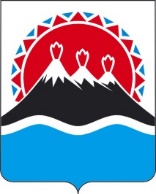 П О С Т А Н О В Л Е Н И Е ПРАВИТЕЛЬСТВАКАМЧАТСКОГО КРАЯг. Петропавловск-Камчатский1. Внести в приложение к постановлению Правительства Камчатского края                       от 08.07.2021 № 297-П следующие изменения:1) часть 5 дополнить пунктом 7 следующего содержания:  «7) претенденты на получение субсидии не должны находиться в перечне организаций и физических лиц, в отношении которых имеются сведения об их причастности к экстремистской деятельности или терроризму, либо в перечне организаций и физических лиц, в отношении которых имеются сведения об их причастности к распространению оружия массового уничтожения.»;2) часть 7 изложить в следующей редакции:  «7. Обязательными условиями предоставления субсидии, включаемыми в соглашение о предоставлении субсидии, являются:  1) согласие получателя субсидии на осуществление Министерством проверок соблюдения Организациями порядка и условий предоставления субсидий, в том числе в части достижения результатов предоставления субсидии, а также на осуществление проверок органами государственного финансового контроля в соответствии со статьями 268.1 и 269.2 Бюджетного кодекса Российской Федерации; 2) согласование новых условий соглашения о предоставлении субсидии или расторжение соглашения о предоставлении субсидии при недостижении согласия по новым условиям, в случае уменьшения Министерству ранее доведенных лимитов бюджетных обязательств, указанных в части 3 настоящего Порядка, приводящего к невозможности предоставления субсидии в размере, определенном в соглашении о предоставлении субсидии.»;          3) абзац четвёртый части 16 дополнить словами «не превышающая 400 тысяч рублей;»;         4) часть 24 изложить в следующей редакции:         «24. Министерство осуществляет проверки соблюдения получателями субсидий порядка и условий предоставления субсидий, в том числе в части достижения результатов предоставления субсидии, а также органы государственного финансового осуществляют проверки в соответствии со статьями 268.1 и 269.2 Бюджетного кодекса Российской Федерации.». 5) абзац первый части 25 изложить в следующей редакции:  «25. В случае выявления, в том числе по фактам проверок, проведенных Министерством, нарушения условий и порядка предоставления субсидий, в том числе в части недостижения значений результата и показателя, необходимого для достижения результата предоставления субсидии, а также проверок органов государственного финансового контроля в соответствии со статьями 268.1 и 269.2 Бюджетного кодекса Российской Федерации, Организация обязана возвратить средства субсидии в краевой бюджет:»;6) пункт 1 части 27 признать утратившим силу.2. Настоящее постановление вступает в силу после дня его официального опубликования.[Дата регистрации]№[Номер документа]О внесении изменений в приложение к постановлению Правительства Камчатского края от 08.07.2021 
№ 297-П «Об утверждении Порядка определения объема и предоставления из краевого бюджета субсидий некоммерческим организациям в Камчатском крае в целях финансового обеспечения затрат на этнокультурное развитие народов России» Председатель Правительства Камчатского края[горизонтальный штамп подписи 1]Е.А. Чекин